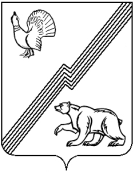 АДМИНИСТРАЦИЯ ГОРОДА ЮГОРСКАХанты-Мансийского автономного округа – Югры ПОСТАНОВЛЕНИЕот 05 марта 2020 года 										№ 382О внесении изменений в постановление администрации города Югорска от 20.06.2019 № 1348 «Об утверждении Положения об установлении системы оплаты труда работников муниципальных дошкольных образовательных и общеобразовательных организаций города Югорска» В соответствии со статьей 135, 144, 145 Трудового кодекса Российской Федерации,                       на основании приказа Департамента образования и молодежной политики Ханты-Мансийского автономного округа – Югры от 02.03.2017 № 3-нп «Об утверждении Положений                                 об установлении систем оплаты труда работников государственных образовательных организаций Ханты-Мансийского автономного округа – Югры, подведомственных Департаменту образования и молодежной политики Ханты-Мансийского автономного                 округа – Югры»:1.	Внести в приложение к постановлению администрации города Югорска                           от 20.06.2019 № 1348 «Об утверждении Положения об установлении системы оплаты труда работников муниципальных дошкольных образовательных и общеобразовательных организаций города Югорска» (с изменениями от 12.08.2019 № 1786, от 18.11.2019 № 2467) следующие изменения:1.1. «В разделе I в пункте 3 цифры «6300» заменить цифрами «6540»; 1.2.  В разделе II:1.2.1. В таблице 5 строки 2.14, 2.15, 2.16 изложить в следующей редакции:«».1.2.2. В таблице 11 в графе «Условия осуществления выплаты (фактор, обуславливающий получение выплаты)» в строке 5 исключить цифры «,152».2. Опубликовать постановление в официальном печатном издании города Югорска                   и разместить на официальном сайте органов местного самоуправления города Югорска.3. Настоящее постановление вступает в силу после его официального опубликования                 и распространяется на правоотношения, возникшие с 01.01.2020.Глава города Югорска                                                                                                    А.В. Бородкин2.14Работа педагогического работника, связанная с выполнением обязанностей классного руководителя (коэффициент применяется на ставку работы)0,32.15Работа педагогического работника, связанная с реализацией воспитательной программы школы во внеурочной деятельности (коэффициент применяется по факту нагрузки)0,22.16Работа педагогического работника, связанная с реализацией учебной программы по общеобразовательным предметам в рамках учебного плана (коэффициент применяется по факту нагрузки)0,2